Publicado en Madrid el 05/12/2019 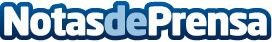 ¿Glaucoma y problemas de sueño? Por qué esta enfermedad ocular puede provocar insomnioUn estudio del Journal of Glaucoma ha dado una sonada campanada al asociar esta enfermedad ocular con los problemas del sueño, una conexión que podría contribuir a la prevención eficaz del glaucoma. y es que «un diagnóstico precoz para poder tratar esta enfermedad» es vital, de acuerdo a la Clínica Martínez de CarnerosDatos de contacto:Oftalmologica915778800Nota de prensa publicada en: https://www.notasdeprensa.es/glaucoma-y-problemas-de-sueno-por-que-esta Categorias: Medicina Innovación Tecnológica Otras ciencias Bienestar http://www.notasdeprensa.es